Osnovna šola Preserje pri RadomljahGlasserjeva kakovostna šolaPelechova 831235 RadomljePROJEKTNA NALOGABesedilne vrsteKAZALOUVOD								3TEORIJA							4PRIMERI BESEDILNIH VRST				5Primer uradnega obvestila					5Primer zasebnega obvestila				6Primer javnega obvestila					6Primer malega oglasa					6Primer seznama						7Primer javnega vabila					8Primer uradnega vabila					8Primer zasebnega vabila					8Primer javne zahvale					9Primer uradne zahvale					9Primer zasebne zahvale					10Primer uradne prošnje					10Primer javne prošnje					11Primer zasebne prošnje					14Primer javnega razpisa					14Primer ocene knjige/filma					17Primer opisa naravnega pojava				18Primer opisa kraja						19Primer opisa bolezni					20Primer opisa športa						21Primer opisa navodila za delo				22MNENJE							23VIRI IN LITERATURA					24UVODV projektni nalogi predstavljam besedilne vrste. To so besedila, ki so sestavljena iz povedi in skupno jim je to, da z njimi sporočamo neke novice ožjemu ali širšemu krogu ljudi. V nadaljevanju jih bom predstavil.TEORIJABesedilo je sestavljeno iz povedi in ima sporočilo.Tvorec besedila je sporočevalec. Komur je besedilo namenjeno,  je naslovnik ali prejemnik. Besedilo se lahko pojavi v dveh oblikah:- pisni- ustniVrste besedil so:Uradna: sporočevalec in naslovnik sta si v neenakovredna, kar se kaže v vikanju in vljudnostnih izrazih. Nastanejo v okviru neke organizacije ali društva. Na primer opravičilo kadar izostaneš od pouka.Neuradna: sporočevalec in naslovnik sta si v prijateljskim odnosu ali sta si enakovredna. Sem sodi na primer voščilo, ki ga napišeš babici za rojstni dan.Javna: besedilo je objavljeno na televiziji, računalniku in radiu. Namenjena so javnosti. Sem sodi vabilo za obisk koncerta.Zasebna: namenjeno je za ožjo skupino ljudi. Recimo vabilo na sošolkino zabavo.Umetnostna: to besedilo pišejo pesniki, pisatelji in dramatiki.Neumetnostna: to so besedila, ki imajo praktični namen: obveščajo, seznanjajo, opisujejo…Objektivna: besedilo podaja samo dejstva in podatke, ki so resnični.Subjektivna: poleg dejstev in podatkov v to besedilo vključimo še čustva, mnenje in razmišljanje.PRIMERI BESEDILNIH VRSTPrimer uradnega obvestilaLjubljana, 9.10.2014Spoštovana gospa Ana Novak!Obveščam vas, da v četrtek, 15.10.2014, ne bo govorilnih ur zaradi bolezni razredničarke, gospe Nives Podkrajnikar. O naknadnem datumu govorilnih ur Vas bomo pravočasno obvestili. 
Prosimo za razumevanje.Uprava šole Primer zasebnega obvestilaDragi sorodniki in prijatelji! Najini ljubezni in prijateljstvu bova dalapridih večnosti v soboto, 20. septembra 2010.Delite z nama te trenutke sreče in se namapridružite ob 16.30 v hotelu Mons.Poročno slavje bomo nadaljevali v hotelu. Tina in MatejProsiva za potrditev udeležbe do 3. 9. 2010 na telefon 031 911 911.                      Primer javnega obvestilaJavni sklad RS za kulturne dejavnosti in Osnovna šola Radencivabita na prireditev Pesem združuje, območno revijo odraslih pevskih zborov (iz občin Gornja Radgona, Radenci, Sveti Jurij ob Ščavnici in Apače),
ki bo v soboto, 30. maja 2009 ob 19.00 uri, v Osnovni šoli RadenciIzvedbo revijo sta finančno omogočila Občina Radenci in OI JSKD Gornja Radgona.                                                                Vljudno vabljeni!Primer malega oglasaUgodno prodam pekač za mafine, pladnje in kuhalnice. Cena je 20€ za vse skupaj. Telefon: 091 321 555    Primer seznamaPrimer javnega vabila22.4. vabimo na dobrodelni koncert v OŠ Preserje pri Radomljah, ki bo ob 17:00 v večnamenskem prostoru.Hvala, za vaš dar.Primer uradnega vabila Spoštovana gospa Mateja Kovač, vljudno vas vabimo, da se v obdobju od 7.4. do 10. 4.2014 zglasite na sedežu podjetja Petrol d.d., na Dunajski cesti 50 v Ljubljani, da prevzamete nagrado, ki ste jo zadeli na žrebanju.Dogodek bo pospremil tudi koncert skupine Kontrabant.Lep pozdrav, Maja JelčičOddelek za odnose z javnostjoPetrol d.d.Primer zasebnega vabilaTeta Tatjana,vabim te na moj rojstni dan, ki bo 10.7 ob 13:00. Veselim se te.Nejc Primer javne zahvaleGasilsko društvo Vrhnika se zahvaljuje vsem gasilcem, ki so pomagali ljudem v težavah v ledeni ujmi. Iskreno se zahvaljuje tudi vsem prostovoljcem. Gasilci ste vabljeni na gasilsko veselico, ki bo 12.3 v torek ob 15:30 pred gasilskim domom.HvalaPGD VrhnikaPrimer uradne zahvaleKmetija Satler,hvala vam za ves vaš krompir, paradižnik, jagode in robide ki smo ga uspešno prodali na tržnici in v lokalnih trgovinah. Denar je pridite iskat v trgovino Pri Micki d.o.o..Hvala vam.Občina LjubljanaPrimer zasebne zahvaleBabi, hvala ti za dnevno darilo. Zahvaljujem se ti tudi za 10€ in zelo okusno torto.Tvoj vnuček NejcPrimer uradne prošnjeSpoštovani, Živa Prašnikar, učenka 3.b razreda, bo v dneh 10. in 11. april potovala v tujino. Prosila bi, če ji lahko za ta dva dneva odobrite izredno odsotnost od pouka.V kolikor potrebujete še kakšne druge podatke mi prosim sporočite, sicer pa se zahvaljujem.Želim vam lep dan, Nataša PrašnikarPrimer javne prošnjePrimer zasebne prošnjeŽivio Janez,ali mi lahko posodiš zvezke saj me v sredo ni bilo v šoli?Hvala, Nejc JAVNI RAZPIS je predlog za oddajo ponudb za sodelovanje pri določenem poslu s podjetji, ki so v državni lasti. Javni razpisi so objavljeni na spletni strani in v Uradnem listu.Primer javnega razpisa OBVESTILO O ODDAJI NAROČILA PO POSTOPKU ZBIRANJA PONUDB PO PREDHODNI OBJAVI IZ 30. ČLENA ZJN-2

Storitve

Storitve odstranjevanja mulja
Datum objave: 29. 4. 2014
Številka objave: JN5099/2014Primer ocene knjige/filmaOCENA KNJIGE je besedilo v katerem povemo kaj nam je bilo všeč in kaj ne. Navedemo podatke o knjigi: avtor, založba, prevajalec, ilustrator, leto izida. Pri OCENI FILMA pa navedemo: igralsko zasedbo, scenarista, režiserja. Vmes vpletemo svoja razmišljanja in čustva o vsebini. Oceno zaključimo s splošnim vtisom o knjigi ali filmu tako, da pritegnemo bralca ocene. Recenzija BuklaMatej, naslovni protagonist pričujočega mladinskega romana, obiskuje deveti razred osnovne šole. Zaradi očal, piflarskega videza in okornega telesa med sošolci ni preveč priljubljen. Dekleta se nanj spomnijo le, ko potrebujejo domačo nalogo iz fizike ali matematike. Nihče od njih ne razume Matejeve bolečine ob nedavni očetovi smrti, niti mama in mlajša sestra Manca ne. Ko spozna lepo sosedovo posvojenko Sarangani, se mu svet prikaže v drugačnih barvah. Kakor on ima tudi Sarangani za seboj težko preteklost. Drug drugega tolažita, in ko se že zdi, da je zgodba na poti k srečnemu koncu, se zgodi nepričakovan zasuk. Roman o odraščanju, prežet s spoznanjem, da je s prijateljstvom mogoče prebroditi še tako hudo stisko.Ana GeršakPrimer opisa naravnega pojavaOPIS NARAVNEGA POJAVA je obrazložitev značilnosti naravnega pojava z namenom izobraževanja.Tropski ciklon, tajfun, hurikan, ciklon, Willy-Willies in orkan. Vso to so sopomenke, ki označujejo viharni pojav v zemeljski atmosferi. Tajfun, kot mu pravijo na področju Tihega oceana, je področje nizkega zračnega pritiska, po sestavi pa gre za veliko, vrtečo se površino zgoščenih vodnih hlapov in vetrov.Predstavljamo si ga lahko kot velikanski navpični toplotni stroj, kjer se zrak giblje navzgor, vreme ob tem pojavu pa je oblačno ter deževno. V primeru, če je hurikan, kot mu pravijo v Srednji Ameriki, nad toplim območjem, se le ta ojača, če pa je nad hladnim, pa se oslabi ter počasi poneha.V središču samega orkana je moč zaznati od 20-30 km široko območje »praznega prostora«, ki mu strokovnjaki pravijo kar oko. V samem očesu je mirnejši veter, nižji pritisk, temperatura pa je v očesu ravno obratno kot okrog njega – zelo visoka.Izredno zanimivo pa je tudi samo poimenovanje Willy-Williesov, kot ciklonu pravijo v Avstraliji. Že na začetku sezone tajfunov, strokovnjaki ustvarijo abecedni seznam imen. Prvi orkan, ki se pojavi dobi ime na črko A, drugi ime na črko B in tako naprej. Prav z imeni se omogoči večja preglednost in lažja komunikacija med vremenskimi napovedovalci, vendar pa naj ne pozabim omeniti, da je samo poimenovanje ciklonov dokaj nov način označevanja viharnih pojavov.Prvič je prišlo do poimenovanja tropskih ciklonov v začetku prejšnjega stoletja, ko je nek avstralski vremenar vse orkane tistega leta poimenoval po političnih osebnostih ter jih posredno z ustreznimi opisi tudi predstavil. Med drugo svetovno vojno se je v javnosti razširilo poimenovanje z ženskimi imeni, leta 1979 pa so se na seznamu prikazala tudi moška imena.Od takrat WMO (svetovna meteorološka organizacija) izmenično uporablja šest abecednih seznamov za vsako območje na svetu, ki se letno zamenjujejo, na vsakem izmed teh šestih seznamih pa je po 21 imen. Seznam, ki je v uporabi leta 2008, bo tako prišel v uporabo spet šest let kasneje, leta 2014, v kolikor ne pride do izjeme.
Posamezen vihar poimenujejo takoj, ko doseže moč tropske depresije, do sprememb na seznamu pa pride, če se nek tajfun zapiše kot izredno uničujoč ter kot ciklon, ki je povzročil ogromno število smrtnih žrtev. To se je zgodilo tudi s strašnim orkanom Katrina, imena, ki pa se najverjetneje zaradi njihove katastrofalnosti ne bodo več pojavljala na seznamu pa so Stan, Andrew, Mitch, Floyd, Dean, Felix itd.Prav leta 2005 pa je po orkanu Wilma v Floridi prvič v zgodovini prišlo tudi do tega, da je bil seznam s poimenovanji orkanov zapolnjen, tako da so morali za naslednji orkan v tistem letu uporabiti grško abecedo ter ga tako poimenovati Alfa.Nekaj malce drugačnega, čeprav ga mnogi uvrščajo kar v isto skupino, pa predstavlja tornado. Gre za močan nevihtni veter, pri katerem nastane značilen vrtinčasti oblak v obliki dimnika.Kljub temu, da se najpogosteje pojavlja v Ameriki, se v posameznih nevihtah nemalokrat pojavlja po celem svetu.Njegovo moč merimo z Fujitovo lestvico (s šestimi stopnjami), po kateri je najvišja stopnja posameznega tornada F5, kar pomeni, da tornado povzroči neizmerno visoko škodo. Njihov premer je največkrat nekaj 10 metrov, kljub temu pa povzročijo kar veliko materialno škodo.Za razliko od orkanov in tajfunov, pa se je tornado že pojavil tudi v Sloveniji. Kljub temu, da smo ga tu videli komaj pred 21 leti, se je na Hrvaškem, med Hvarom in Bračem, pojavil prav leta 2006. Sam tornado deluje na principu razlik v zračnem tlaku, kar lahko povzroči tudi prave eksplozije hiš, nemalokrat pa pride tudi do velikega števila smrtnih žrtev.Prav leta 2004 so našteli 1817 tornadov, leta 1925 pa je prišlo do rekordnega števila mrtvih. Tistega leta jih je zaradi tornadov izgubilo življenje kar 794.Primer opisa krajaOPIS KRAJA je besedilo v katerem natančneje opišemo nek kraj. Povemo nadmorsko višino, znamenitosti, število prebivalcev in včasih še površino in lego kraja.
Ocenite ponudbo: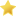 SavinjskaRogatecInfoKrajiNastanitveAtrakcijeAktivnostiDogodkiHrana in vinoVečTiskanje Dodaj v turistični vodič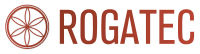 Turistični informacijski center:Zavod za kulturo, turizem in razvoj RogatecPot k ribniku 6, 3252 Rogatec++386 3 818 62 00www.rogatec.si3200Število prebivalcev232 mNadmorska višinana podeželjuZdravilna klimaRogatec se nahaja v jugovzhodnem delu Slovenije. Leži na prehodu južnih obronkov vinorodnih Haloz v dolino zelenega Posotelja. Na tem majhnem področju, stisnjenem med Donačko goro na severu in reko Sotlo na jugu, se skrivajo drobni, a redki in dragoceni biseri narave, kulturne ter zgodovinske dediščine. 
Temeljni nosilec razvoja turizma predstavlja zaokrožen kompleks, ki vključuje renesančno - baročni dvorec Strmol, največji etnološki muzej na prostem , trško jedro in konjeniški center. Poseben poudarek v strategiji razvoja turizma je na razvoju t.im. eko-turizma. Notranji potenciali območja omogočajo turistom prijetno preživljanje prostega časa v  izobraževalnem in sprostitvenem pomenu, poudarek je na domači kulinariki. 
 Primer opisa bolezniPri OPISU BOLEZNI opišemo bolezen tako, da povemo kako se človek lahko okuži in zboli, kakšni so njeni znaki, zdravila proti njej, sezono v kateri je najbolj nalezljiva in posledice.AZBESTNA BOLEZENZdravju škodljivi učinki azbestaAzbest je naraven vlaknat mineral, ki je poleg tega, da je kemično odporen tudi negorljiv. Te njegove lastnosti so povzročile, da se je v zadnjih 100 letih zelo razmahnila njegova predelava in dosegla višek v sedemdesetih letih dvajsetega stoletja. S spoznanjem njegovih zdravju škodljivih učinkov, ki so postali splošno strokovno medicinsko sprejeti v šestdesetih letih prejšnjega stoletja, se je uporaba azbesta v razvitem svetu, zlasti v ZDA, že v sedemdesetih letih prejšnjega stoletja pričela zmanjševati oziroma pretežno ukinila, medtem ko se je v razvijajočih deželah nadaljevala. Med njimi se je nadaljevala tudi pri nas vse do leta 1996, ko smo priznali obstoj epidemije azbestne bolezni v Sloveniji in sprejeli z dvajsetletno zakasnitvijo za razvitejšimi deželami azbestni zakon, ki je prepovedal oziroma za vnaprej predpisoval varno uporabo azbesta.

Azbestna vlakna postanejo za zdravje škodljiva, če vstopijo v organizem. Največkrat jih vdihnemo.

Vlakna azbesta sprožijo v tkivu vnetje, katerega posledica je nastajanje brazgotin ter delujejo v tkivu rakotvorno.Razvoj bolezniBolezen se razvija z latenco večih desetletij. Azbestno vlakno, ki smo ga vdihnili, v pljučih ostaja in na mestu, kjer se nahaja, doživljensko sproža žariščno vnetje in potencialno lahko povzroči vznik rakavega obolenja v pljučih in ali na popljučnici.

Najlažja oblika azbestne bolezni so žariščne brazgotine na poreberni mreni. Nekateri omenjeno obliko učinkovanja azbesta v organizmu še ne štejejo za bolezen v pravem pomenu besede, temveč le za znak izpostavljenosti vdihovanju azbesta. Hujša oblika prizadetosti reberne mrene so difuzne brazgotinske zadebelitve reberne mrene, v katerih nastajanju lahko opazujemo tudi prehodni plevralni izliv. Brazgotinjenje v samih pljučih poimenujemo azbestoza, ki lahko okvari pljučno funkcijo v tolikšni meri, da pljuča odpovejo v za organizem potrebni izmenjavi plinov kisika in ogljikovega dioksida. Rakotvorno učinkovanje azbesta se kaže z pogostejšim obolevanjem (v primerjavi z običajno populacijo neizpostavljenih azbestu) za rakom pljuč in rakom reberne mrene.

Ker kot smo ugotovili azbest, ki smo ga vdihnili, v pljučih doživljensko ostaja in lahko doživljensko učinkuje, moramo njegovo vdihovanje v ožjem delovnem in tudi širšem okolju preprečevati torej opravljati vsa dela z azbestom tako, da se ne sprošča v delovno in tudi ne širše okolje. 

Brazgotinsko učinkovanje azbesta se povečuje z količino azbesta v pljučih, med tem ko rakotvorno učinkovanje azbesta ne zavisi od kočinske obremenitve pljuč z azbestom in je lahko teoretično ob obstoječi dispoziciji organizma nevarno že eno samo vdihano vlakno. Prav slednje je vzrok, da so v razvitem svetu tako dosledni pri preprečevanju naključnega sproščanja azbestnega prašenja v širše okolje, kjer bi prišla z njim v stik splošna populacija. Zaužiti azbest je zaradi odprtosti prebavne cevi, ki omogoča, da se lahko izloči iz organizma, potencialno splošno manj nevaren za organizem kot vdihani azbest. Najštevilčnejše žarišče azbestne bolezni v Sloveniji je bila tovarna azbestcementnih izdelkov v Anhovem. Najnovejše, šele v zadnjih letih odkrito žarišče pa so delavnice slovenskih železnic. Obseg epidemije v njih se šele proučuje.Primer opisa športaOPIS ŠPORTA je besedilo v katerem napišemo kaj delamo pri tem športu. Opišemo tudi kakšni so pripomočki in oprema za ta šport.Kaj je odbojka?Odbojka je ekipni šport, pri katerem nasprotujoči si moštvi odbijata žogo preko mreže z rokami, ali drugimi deli telesa. Igrata po dve ekipi, moštva pa so sestavljena s po šestimi igralci (različice se igrajo z manj igralci). Namen igre je odbiti žogo preko mreže v nasprotnikovo polje tako, da jo nasprotno moštvo ne more več odbiti nazaj. Vsako moštvo se lahko največ trikrat dotakne žoge, predno jo odbije oziroma vrne nasprotniku. Če nasprotna ekipa prevzame začetni udarec z osvojeno točko lahko servira, pred tem pa se igralci zamenjajo v smeri urinega kazalca.Kje igramo?Odbojka je praviloma dvoranski šport, različice pa lahko igramo tudi na drugih podlagah, kot so voda ali mivka. Predvsem odbojka na mivki je v poletnem času zelo priljubljena.Primer opisa navodila za deloNAVODILO ZA DELO je besedilo v katerem predstavimo ali povemo kako se skuha juha ali druga jed. Lahko gre tudi za navodilo za uporabo neke naprave. Vsebuje list pripomočkov in sestavin (sestavnih delov), ki jih potrebujemo.TESTO ZA PICO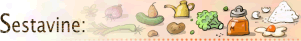 1/2 kg moke1 kvas2 do 3 žlice oljavodaščepec soli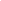 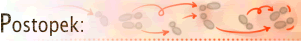 Kvas zdrobimo v posodi in mu dodamo 2 dcl vode in zmešamo. Damo na toplo, da malo vzhaja. Pripravimo moko in olje, ter dodamo vzhajan kvas in sol ter dodobra zmešamo, da dobimo testo. Testo damo na toplo in ga pustimo vzhajati 1,5 do 2 uri. Nato ga razvaljamo ter obogatimo po želji. Pečemo 20 do 25 minut.MNENJETa način dela mi ni všeč, saj je delo zelo zamudno. Res, da sem se veliko naučil. Ker je zamudno mi je velikokrat zmanjkovalo časa za druge stvari in aktivnosti. Žal tudi nimam dovolj znanja z Wordom, da bi povsem samostojno oblikoval končni izdelek.VIRI IN LITERATURASpletna stran e-uprave: https://e-uprava.gov.si/storitve/gen/izpolnjevanje.esjuGmail: https://mail.google.com/mail/ca/u/0/#inboxConsilium Tendering, https://tendering.consilium.europa.eu/faq.aspx?l=20Enaročanje: http://www.enarocanje.si/?podrocje=pregledobjave&IzpObrazec=342660Spletna stran Bukla: http://www.bukla.si/?action=books&book_id=9740Sonček: http://soncek.com/orkan-ciklon-tajfun-hurikan-in-tornado/I Feel Slovenia: http://www.slovenia.info/si/Mesta-in-kraji-v-Sloveniji/Rogatec.htm?_ctg_kraji=2959&lng=1Klinika Golnik:  http://www.klinika-golnik.si/dejavnost-bolnisnice/opis-bolezni-in-preiskav/16/Rekreiraj.se:  https://www.rekreiraj.se/sportna-aktivnost/splosno/odbojka-229Kulinarika.net:  http://www.kulinarika.net/recepti/4419/kruh/testo-za-pico/IME, PRIIMEKSEDEŽLETLOJZE PETERKA5LJUBLJANA-RIMMICI MAZE13LJUBLJANA-ZAGREBLUKA DERENDA55LJUBLJANA-TALLINBRANKA BRAJNIK7LJUBLJANA-OSLOŽAN ZAJC33LJUBLJANA-ATENEŽIVA MARINŠEK32LJUBLJANA-RIMJANKO OSOLIN104LJUBLJANA-LISBONA2. .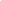 Prošnja za dovolitev javne prireditve oz. shoda
ODDELEK I: NAROČNIK
ODDELEK I: NAROČNIKI.1) IME, NASLOVI IN KONTAKTNE TOČKE:KOMUNALA KRANJ D.O.O., ULICA MIRKA VADNOVA 001, Kontakt: Saša Pegam, V roke: Saša Pegam, SI-4000 KRANJ.
Tel. +386 42811309. Telefaks +386 42811301. E-pošta spegam@komunala-kranj.si. 
Internetni naslovi: http://www.komunala-kranj.siI.2) ODDAJA NAROČIL V IMENU DRUGIH NAROČNIKOVNaročnik izvaja postopek v imenu drugih naročnikov: Ne.
ODDELEK II: PREDMET NAROČILA
ODDELEK II: PREDMET NAROČILAII.1) OPISII.1.1) Naziv naročila, ki ga je določil naročnik:Prevzem in odstranjevanje muljev, ki nastajajo pri procesu čiščenja komunalnih odpadnih voda.II.1.2) Vrsta naročila in mesto gradnje, kraj dobave ali izvedbeStoritve.
Kategorija storitve: št. 16.
Glavni kraj izvedbe: Kranj.
Šifra NUTS: SI.II.1.3) Informacije o okvirnem sporazumu ali dinamičnem nabavnem sistemuČe se obvestilo nanaša na sklenitev okvirnega sporazuma, s koliko ponudniki je ta sklenjen?V okvirnem sporazumu so opredeljeni vsi pogodbeni pogoji, zato se bodo posamezna naročila oddajala brez ponovnega odpiranja konkurence med strankami okvirnega sporazuma:Ali je bilo naročilo oddano na podlagi skupnega javnega naročila?Ne.Ali je bilo javno naročilo oddano po pravilih, ki veljajo za subvencionirane stanovanjske programe?ne.II.1.4) Kratek opis naročila ali nabave:Predmet javnega naročila je izbira najugodnejšega ponudnika za prevzem in odstranjevanje muljev, ki nastajajo pri procesu čiščenja komunalnih odpadnih voda.II.1.5) Enotni besednjak javnih naročil (CPV):90513600 (Storitve odstranjevanja mulja)II.2) SKUPNA KONČNA VREDNOST NAROČILII.2.1) Skupna končna vrednost naročilVrednost: 171250 EUR, brez DDV
ODDELEK III: MERILA
ODDELEK III: MERILAIII.1) MERILA ZA IZBIRO PONUDBEIII.1.1) Merila za izbiro ponudbeNajnižja cena.III.1.2) Uporabljena je bila elektronska dražbane.
ODDELEK IV: ODDAJA NAROČILA
ODDELEK IV: ODDAJA NAROČILAŠT. SKLOPA:NAZIV: Prevzem in odstranjevanje muljev, ki nastajajo pri procesu čiščenja komunalnih odpadnih voda.IV.1) DATUM ODDAJE NAROČILA:8. 4. 2014IV.2) INFORMACIJE O PONUDBAHŠtevilo prejetih ponudb: 2
Število elektronsko prejetih ponudb: 0IV.3) IME IN NASLOV GOSPODARSKEGA SUBJEKTA, KI MU JE BILO NAROČILO ODDANO:SAUBERMACHER SLOVENIJA d.o.o., Ulica Matije Gubca 2, SI-9000 Murska Sobota.IV.4) INFORMACIJE O VREDNOSTI NAROČILAZačetna skupna ocenjena vrednost naročila: 180000 EUR, brez DDV
Skupna končna vrednost naročila: 171250 EUR, brez DDVIV.5) TRAJANJE POGODBE ALI OKVIRNEGA SPORAZUMA:12 mesecev.Rok veljavnosti pogodbe14. 4. 2015IV.6) PODATKI O UPORABI OKOLJU PRIJAZNIH MEHANIZMOV IN/ALI SOCIALNIH VIDIKOVAli je bilo javno naročilo oddano na način, ki v kakršni koli meri upošteva kateri koli okolju prijazen mehanizem?Ne.Ali je bilo javno naročilo oddano na način, ki v kakršni koli meri upošteva kateri koli socialni vidik?Ne.
ODDELEK V: DOPOLNILNE INFORMACIJE
ODDELEK V: DOPOLNILNE INFORMACIJEV.1) INFORMACIJE O SREDSTVIH EUNaročilo se nanaša na projekt in/ali program, ki se financira s sredstvi EU: Ne.V.2) DODATNE INFORMACIJEV.3) PREJŠNJE OBJAVE V ZVEZI Z ISTIM NAROČILOM NA PORTALU JAVNIH NAROČIL:Da.
Številka objave na Portalu javnih naročil: JN2196/2014 z dne 25. 2. 2014DATUM POŠILJANJA TEGA OBVESTILA:29. 4. 2014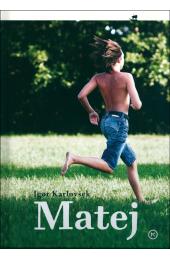 MatejIgor KarlovšekUrejanje: Alenka Veler
Spremna beseda: Irena Matko LukanZaložba: Mladinska knjiga, 2011 
Zbirka: Odisej
Knjiga je izšla s finančno podporo JAK RS.trda vezava, 222 str. 
Mere: 14,5x21 cm, 398 g
ISBN: 978-961-01-1562-5